Fecha de inscripción  	 00 / 00 / 0000  DNI/NIF/PASSAPORT	 00000000X E-mail 				 AAAAA.AAAA@AAAA.CAT    Teléfono 			 000000000    	Nombre			 00000000000000000    	Apellidos  0000000000000 000000000000  	 Nacionalidad 			 AAAAAA   			Dirección postal completa 	Calle/Avda./Paseo/etc 	 AAAAAAAAAAAAAAAAAAAAAAAAA    		Número/puerta/etc 		  0000000     		Ciudad y provincia		  AAAAAAAAAAAA  AAAAAAAAAAAAA     		Còdigo Postal 		 00000    		Titulación 	 Biotecnología, Farmacia, Medicina y Cirugía,  Psicología, Veterinaria, Otros  Si has escogido otros, especificar                Institución de la que procedes / lugar de trabajo:                                 Provienes de:		 Empresa privada 		 Centro público de Investigación 		 Esfera UAB 	 Personal UAB (PAS, PDI, incluyendo estudiantes de doctorado contratados UAB)1	 Estudiantes de doctorado de la UAB (sin contrato con la UAB)2 1Para que el curso sea financiado por la Unidad de Formación de la UAB se deben cumplir los requisitos de acceso a la formación y tener la aprobación del responsable orgánico (Administración de centro en caso de PAS y coordinador de PD en caso de estudiantes con contrato)2Para acceder al descuento UAB es necesario estar matriculado en la UAB y tener la aprobación del coordinador del PDCampo en el cual desarrollas tu actividad científica  AAAAAAAAAAAAAAAAAAAAAAAA    ¿Trabajas con animales?  Si, No  (En este curso sólo se admiten personas que necesitan trabajar con modelos animales, para adaptar la formación a tus necesidades por favor indica la especie (o especies, máx.3) en las que tienes previsto trabajar. Si la especie en la que tienes previsto trabajar no está en el listado, o en el caso de más de una especie, marcar otros y especificar).Animales:  Ratón, Rata, Cerdo, Conejo, Peces, Rumiantes (oveja, vaca, cabra), anfibios, reptiles, aves, cefalópodos, otros Si has escogido otros, especificar                Exclusivo para los alumnos matriculados en programas de Doctorado de la UAB:Título del proyecto de la Tesis  AAAAAAAAAAAAAAAAAAAAAAAAAAAAAAAAAAAAAA    Director, Dr./Dra.:  	  AAAAAAAAAAAAA   Programa de Doctorado: 	 AAAAAAAAAAAAAAAAAAAAAAAAAAAAAAAAAAA   Modelos animales que se utilizarán en el proyecto  AAAAAAAAAAAAAAAAAAA    El coordinador del programa de doctorado autoriza la realización de este curso atendiendo que es necesario para el desarrollo de su proyecto de tesis o para su puesto de trabajo:Firma del coordinador programa de Doctorado:Exclusivo para PAS, PDI (incluyendo estudiantes de doctorado con contrato UAB)l responsable orgánico autoriza la realización de este curso atendiendo que es necesario para su puesto de trabajo:Firma del coordinador programa de doctorado o del Administrador/a de centro.INSCRIPCIÓN AL CURSO DE FORMACIÓN DE PERSONAL INVESTIGADOR USUARIO DE ANIMALES PARA EXPERIMENTACIÓN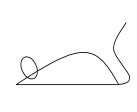 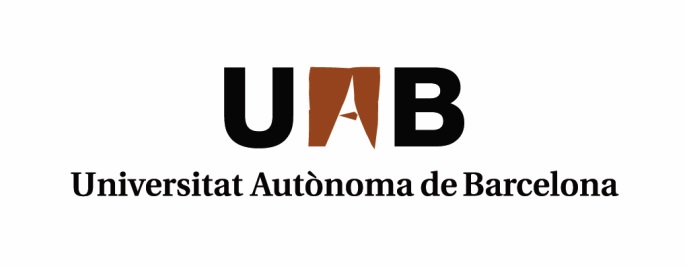 Y OTRAS FINALIDADES CIENTÍFICAS